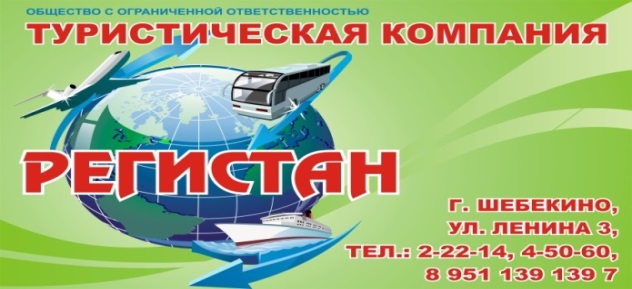 Номер в едином Федеральном Реестре туроператоров РТО  010460Гостевой дом "У Елены" в ДивноморскомГостевой дом "У Елены"  имеет удобное месторасположение в самом центре курортного поселка Дивноморское. Находится всего в 5 минутах ходьбы до центральной набережной. Также в 50 метрах расположен магазин "Магнит", столовая "Курортная", банкомат сбербанка, остановка городского транспорта.Размещение: к услугам гостей стандартные номера, в которых имеется все необходимое для комфортного отдыха: телевизор, холодильник, сплит-система, санузел с душем. На территории гостевого дома есть оборудованная кухня общего пользования, мангалСтоимость тура на одного человека (в рублях) за заезд:В стоимость входит: Проезд на комфортабельном автобусе, проживание в номерах выбранной категории, сопровождение, страховка от несчастного случая на время проездаДети до 5-ти лет : Оплачивается проезд плюс ком. услуги – 5800 руб., если ребенок проживает на одном месте с родителями.Если приобретается  отдельный проезд:  Взрослые  - 4500 руб., дети до 10 лет - 4000 руб.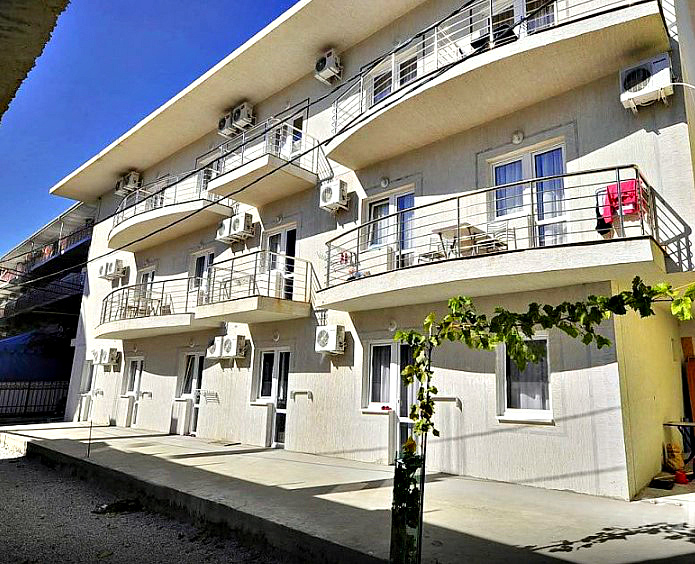 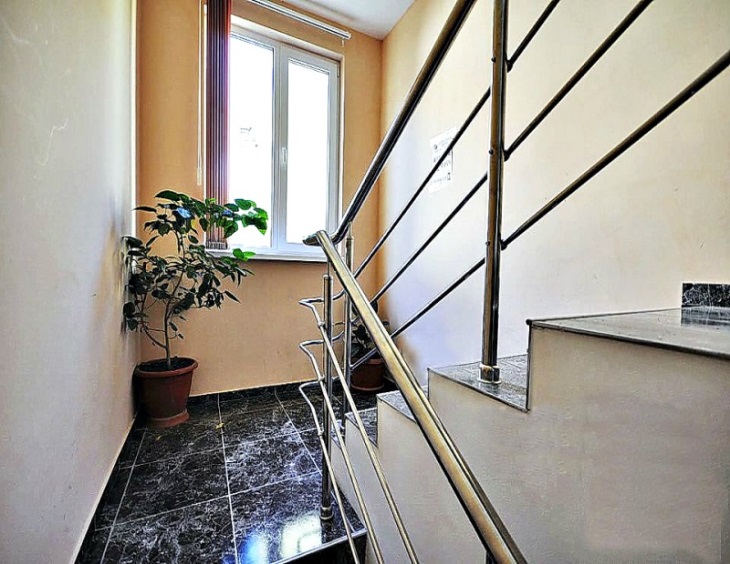 2- х местный номер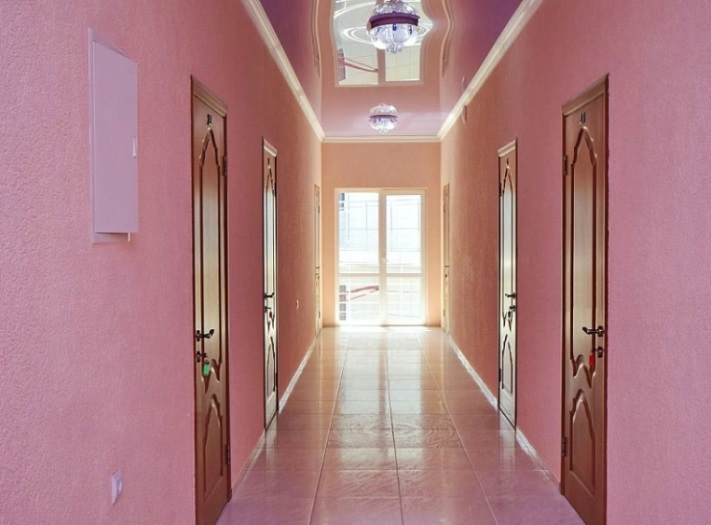 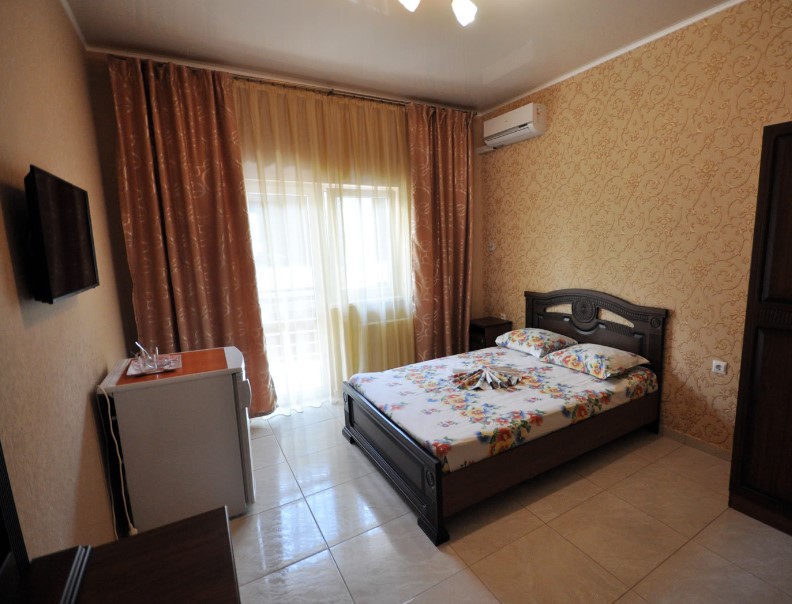 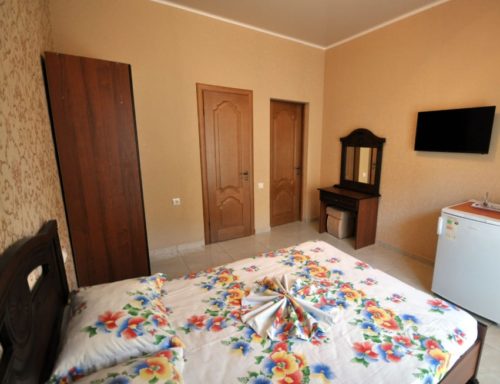 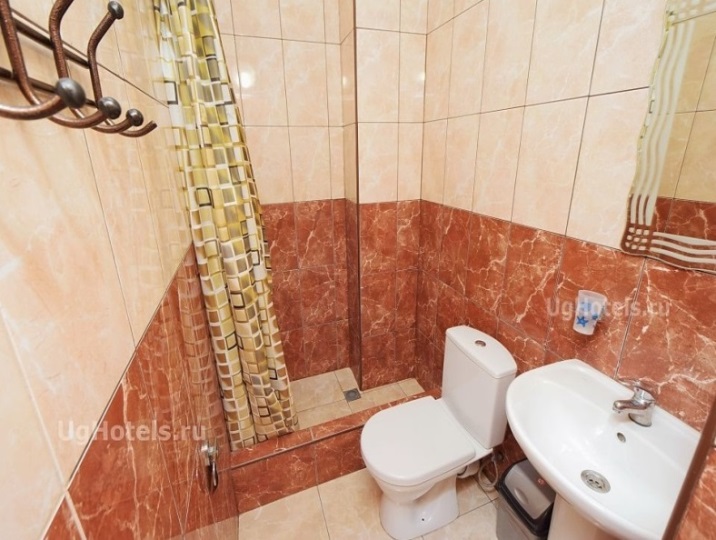 3, 4 - х местные номера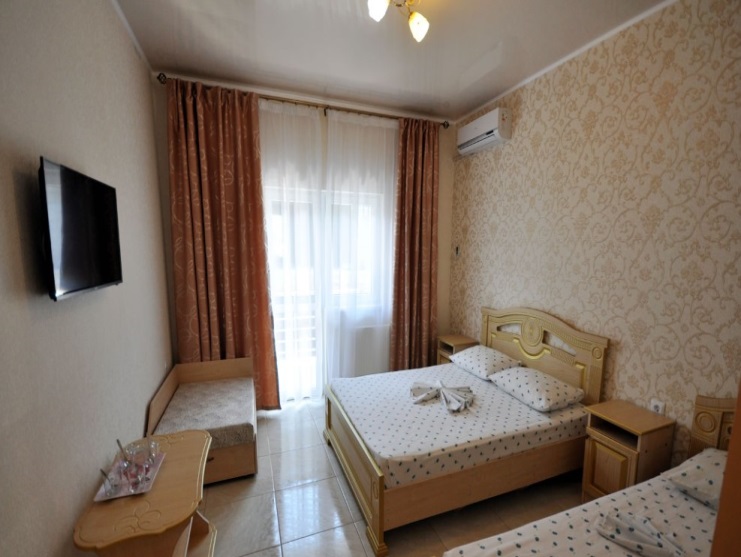 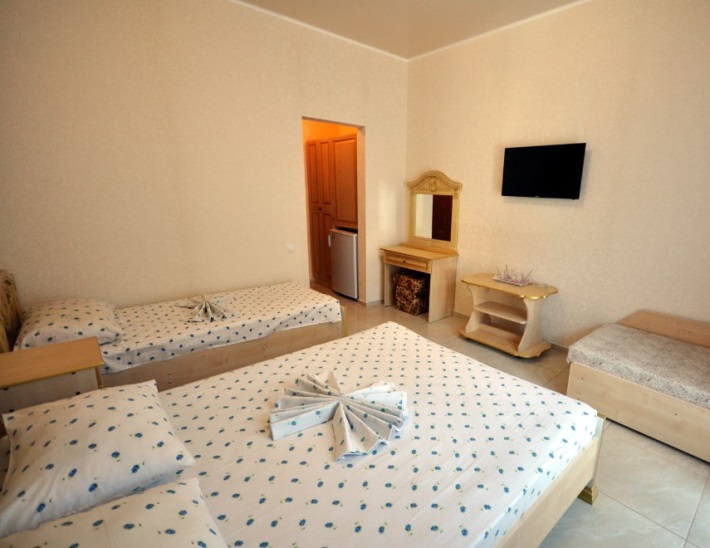 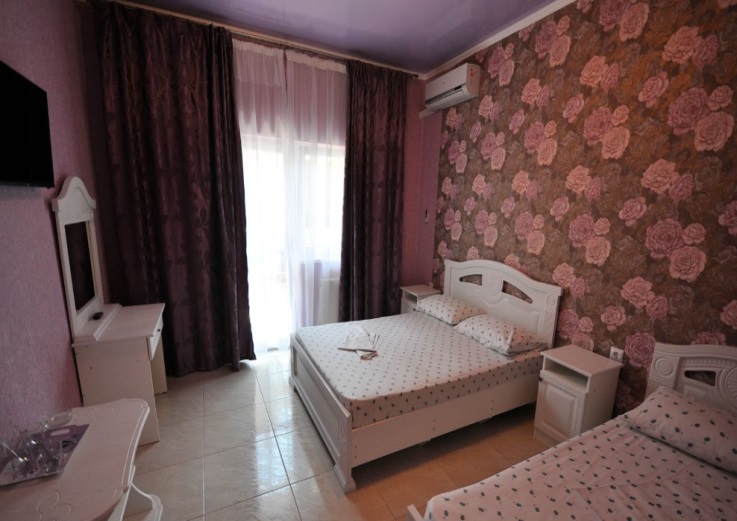 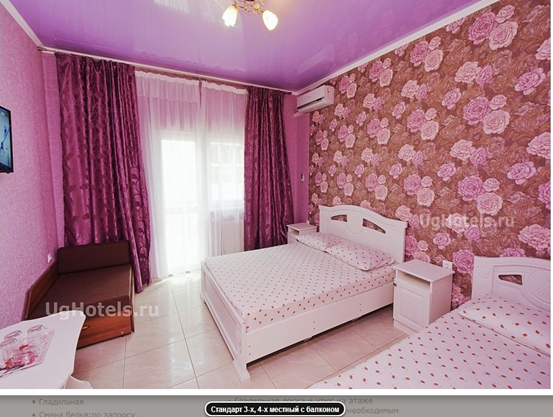 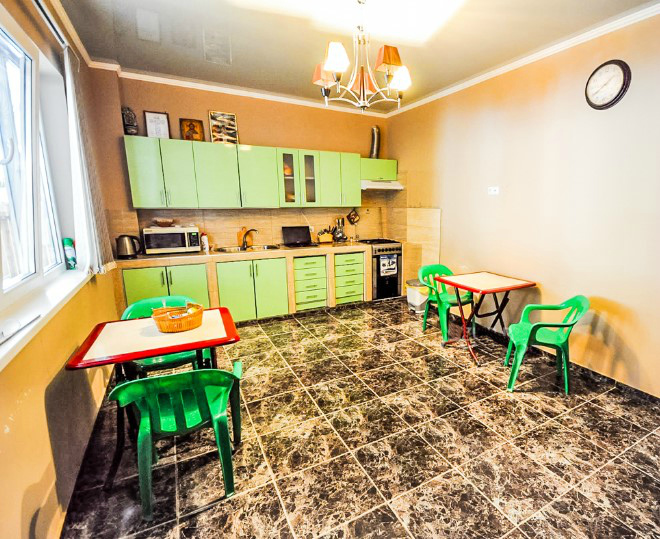 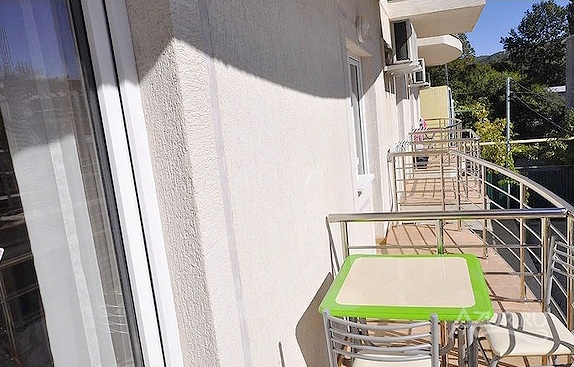 Расстояния:- пляж галечный - 5 минут, набережная - 5 минут, центр - 0 минут (в центре)
- центр развлечений - 5 минут, аквапарк - 5 минут, рынок - 3-4 минуты
- магазин продукты - 1 минута, остановка транспорта - 1 минута, банкомат   Сбербанк - 1 минута, аптека - 1 минутаК Вашим услугам (дополнительно):Условия заезда-выезда: - трансфер (платно), стиральная машина (платно),  Wi-Fi  интернет- гладильная + утюг, СВЧ, спутниковое ТВ - заселение по номерам после 10:00 в день прибытия. освобождение номеров до 08:00 в день отъезда.                            График выездов2-х местный номер 3-х местный номер 5-ти местный             2х комн. номер 11.06 – 20.06.202110950107001040018.06 – 27.06 202112200113001100025.06 – 04.07.202114200127001170002.07 – 11.07.202116200141001270009.07 – 18.07.202116200141001270016.07 – 25.07.2021 16200141001270023.07 – 01.08.202116200141001270030.07 – 08.08.202116200141001270006.08 – 15.08.202116200141001270013.08 – 22.08.202116200141001270020.08 – 29.08.202116200141001270027.08 – 05.09.202114200127001170003.09 – 12.09.202112200116501120010.09 – 19.09.2021109501070010400